Задания для дистанционного обучения  по речевому развитию педагог Апалькова Татьяна Александровна20 мая  (среда)Вечерние группы «Роднички», «Звездочки», «Вишенки», «Дождинки»Уважаемые ребята и родители!Тема нашего занятия «Звук и буква Х» Отвечаем на вопросы УСТНО:- С какой последней буквой мы с вами познакомились? (изучали букву  Щ)- Скажите, какой звук обозначает буква Щ? (согласный)- Каким он может быть? (всегда только мягким)- Какие вы слова запомнили на букву Щ? (ответы детей)- Чтобы узнать с какой буквой мы познакомимся сегодня Предлагаю посмотреть презентацию (затем отвечаем на вопросы устно)-Какую букву мы сегодня будем изучать? (букву Х)- Да! Мы сегодня познакомимся с буквой Х.- Какие слова вы запомнили на эту букву ? (хомяк, хризантема, хлеб, халва,…..) - Какие вы еще знаете слова на букву Х? (хвост, хобот, холодильник, хлопушка,….)- Давайте проверим, какой звук обозначает буква Х?- Пробуем пропеть (Х-Х-Х-Х)- Поет он нам песенку? (нет)- Преграда в ротике есть? (да)- Что нам мешает в ротике? (горло)- Значит, какой это звук? (согласный)- А какими могут быть согласные звуки? (твердыми и мягкими)- Молодцы!- Повторим, что мы запомнили о звуке Х (звук Х согласный и  может быть твердым и мягким) например: ХЛЕБ – звук Х произносим твердо, а в слове ХИТРЫЙ - мягко- А если этот звук бывает твердым и мягким, то в каком домике он может жить? (в синем, если твердый и в зеленом, если мягкий)Следующее задание выполняем письменно:Тема 28. Звук и буква ХНазови предметы. Обведи те, в которых первый звук «Х».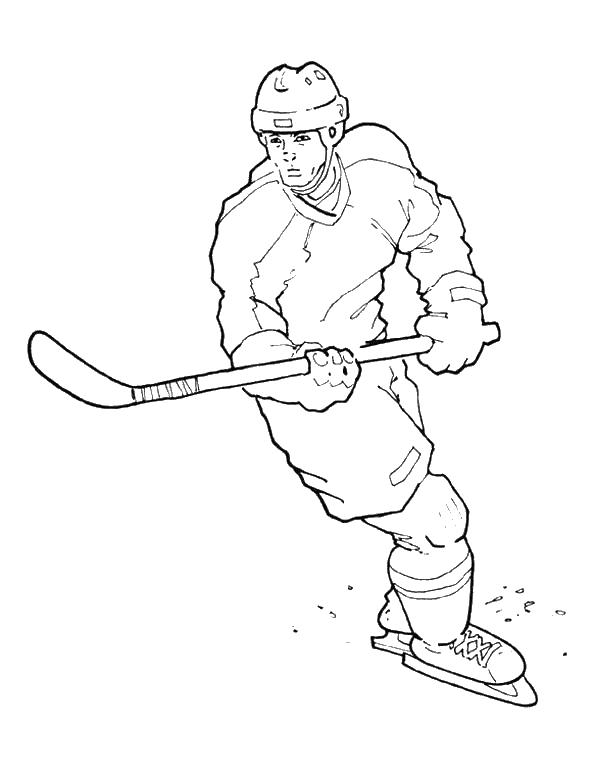 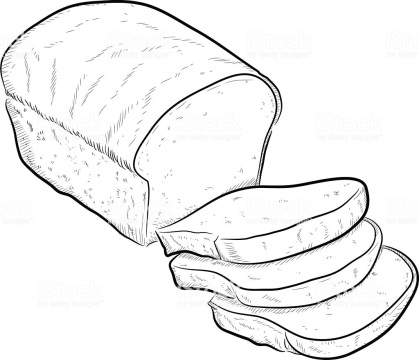 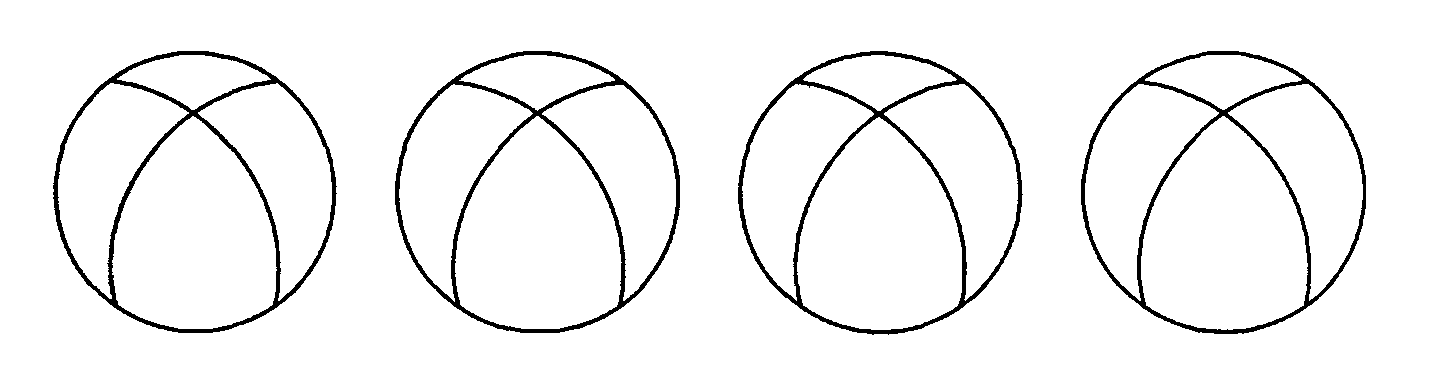 2. Помоги хомяку найти свои буквы. Раскрась их синим цветом.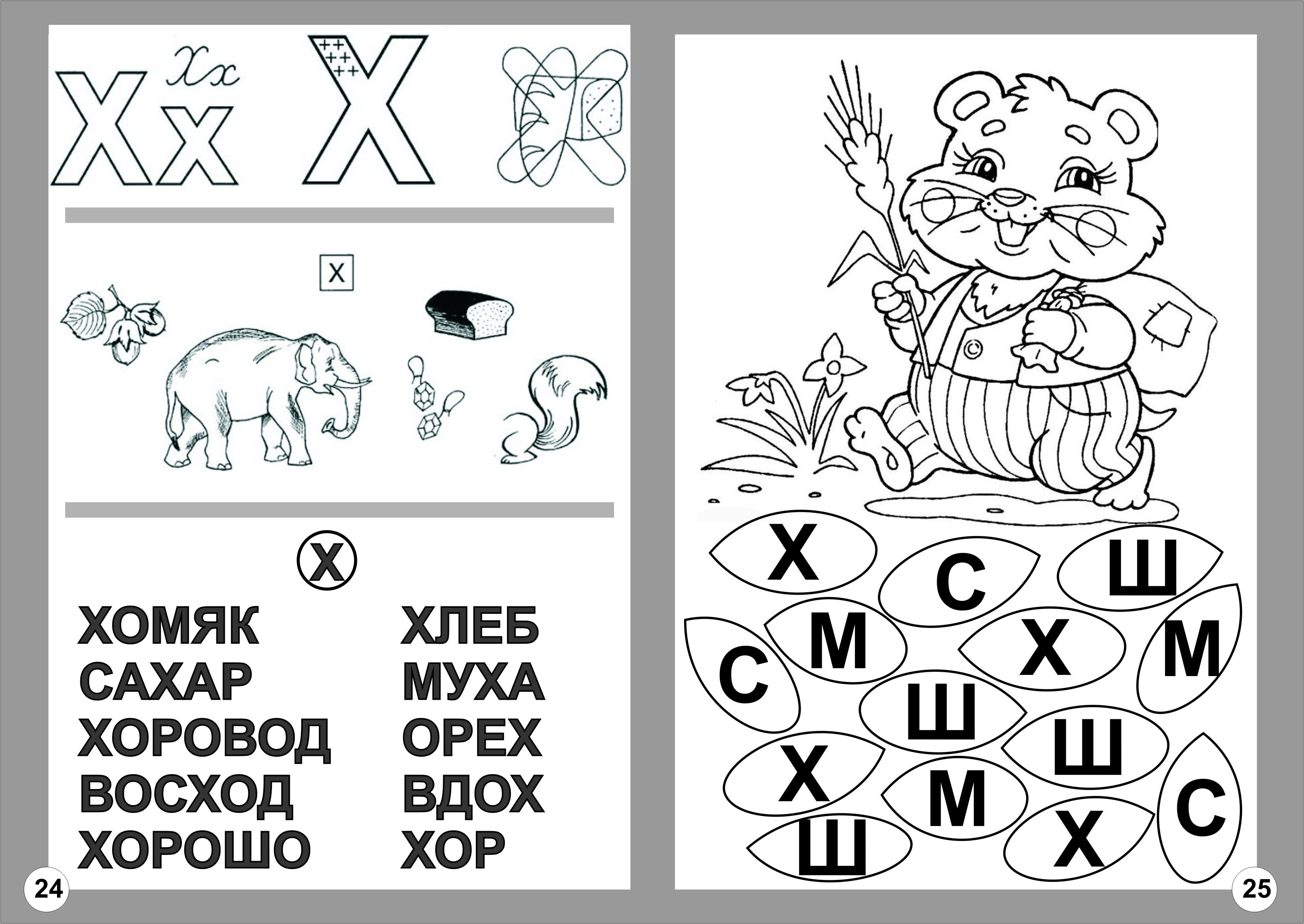 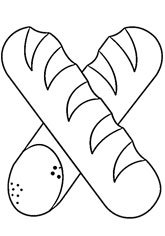 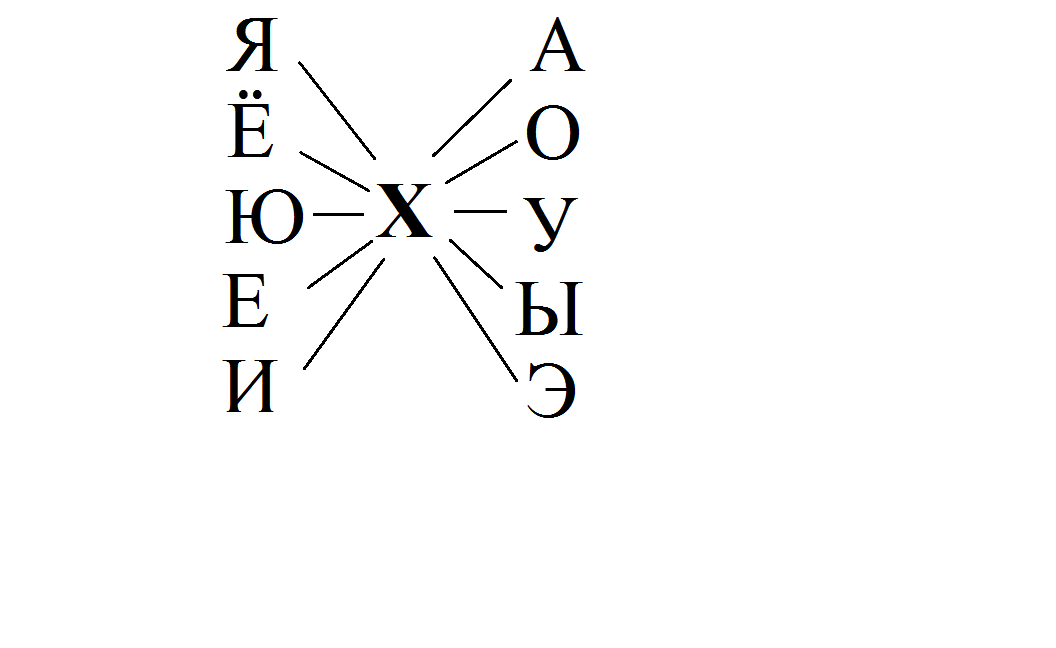 3. Соедини буквы. Прочитай слоги.4. Определи, где находится звук «Х» в названии этих предметов: в начале, середине, конце. Раскрась нужные квадратики в схемах синим цветом.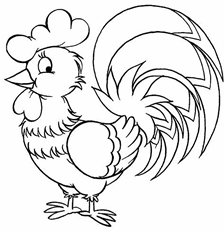 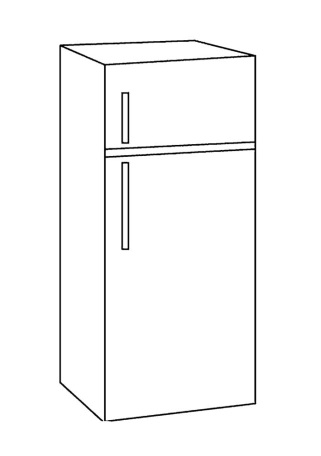 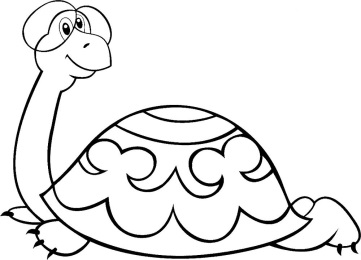 